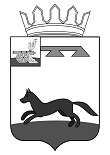 АДМИНИСТРАЦИЯ ГОРОДИЩЕНСКОГО СЕЛЬСКОГО ПОСЕЛЕНИЯХИСЛАВИЧСКОГО РАЙОНА СМОЛЕНСКОЙ ОБЛАСТИП О С Т А Н О В Л Е Н И Еот 7 февраля 2022года                                                                                                № 10Об утверждении муниципальной программы «Создание условий для эффективного управления муниципального образования Городищенского сельскогопоселения Хиславичского района Смоленской области» № 30 от 03.12.2015г.        В соответствии с постановлением Администрации муниципального образования «Хиславичский район» Смоленской области от 10.10.2013г. № 278 «Об утверждении Порядка принятия решения о разработке муниципальных программ, их формирования и реализации», Уставом Городищенского сельского поселения Хиславичского района Смоленской области,          Администрация Городищенского сельского поселения Хиславичского района Смоленской области п о с т а н о в л я е т:        Утвердить муниципальную программу «Создание условий для эффективного управления муниципального образования Городищенского сельского поселения Хиславичского района Смоленской области», утвержденную постановлением Администрации Городищенского сельского поселения Хиславичского района Смоленской области № 30 от 03.12.2015г.,  в новой редакции от 07.02.2022г. №10 Приложение № 1 к муниципальной программе изложить в новой редакции(прилагается). Приложение № 2 к муниципальной программе изложить в новой редакции(прилагается).Глава муниципального образованияГородищенского сельского поселения Хиславичского района Смоленской области			         В.В. ЯкушевУтверждена постановлением АдминистрацииГородищенского сельского поселенияХиславичского района Смоленской области от 03.12.2015г. № 30, в новой редакции от 07.02.2022г. №10МУНИЦИПАЛЬНАЯ ПРОГРАММА«Создание условий для эффективного управления муниципального образования Городищенского сельского поселения Хиславичского района Смоленской области» ПАСПОРТмуниципальной программы«Создание условий для эффективного управления муниципального образования Городищенского сельского поселения Хиславичского района  Смоленской области»1. Общая характеристика социально-экономической сферы реализации муниципальной программы   Муниципальная  программа «Создание условий для эффективного управления муниципального образования Городищенского сельского поселения Хиславичского района Смоленской области» представляет собой программный документ, направленный на достижение целей и решение задач поставленных перед Администрацией Городищенского сельского поселения (далее - Администрация Городищенского сельского поселения по эффективному муниципальному управлению, позволяющий согласовать совместные действия органов местного самоуправления, государственной федеральной и региональной власти, общественных организаций и граждан. В рамках реализации муниципальной программы планируется осуществление мероприятий, направленных на обеспечение комплексного социально-экономического развития муниципального образования Городищенского сельского поселения Хиславичского района Смоленской  области (далее - муниципального образования).Реализация программных мероприятий осуществляется за счет бюджетных ассигнований местного бюджета.В рамках реализации полномочий, возложенных на Администрацию Городищенского сельского поселения в соответствии с Федеральным законом от 06.10.2003 г. №131-ФЗ «Об общих принципах организации местного самоуправления в Российской Федерации», Администрация Городищенского сельского поселения:вносит на рассмотрение Совета депутатов Городищенского сельского поселения Хиславичского района Смоленской области проекты решений о местном бюджете, о внесении изменений в местный бюджет, об исполнении местного бюджета;   вносит на рассмотрение Совета депутатов Городищенского сельского поселения Хиславичского района Смоленской области проекты решений по установлению, изменению и отмене местных налогов и сборов;осуществляет владение, пользование и распоряжение имуществом, находящимся в муниципальной собственности муниципального образования в соответствии с действующим законодательством;участвует в предупреждении и ликвидации последствий чрезвычайных ситуаций на территории муниципального образования;обеспечивает организацию и осуществление мероприятий по гражданской обороне, защите населения и территории муниципального образования от чрезвычайных ситуаций природного и техногенного характера;осуществляет меры по противодействию коррупции в границах муниципального образования;осуществляет защиту имущественных прав и интересов муниципального образования;осуществляет иные полномочия в соответствии с действующим законодательством.Программные мероприятия по материально-техническому и финансовому обеспечению  деятельности главы Администрации Городищенского сельского поселения, аппарата Администрации Городищенского сельского поселения направлены на обеспечение исполнения полномочий Администрации Городищенского сельского поселения. Администрация  Городищенского сельского поселения является исполнительно-распорядительным органом муниципального образования Городищенского сельского поселения Хиславичского района Смоленской области, наделенным Уставом  Городищенского сельского поселения Хиславичского района Смоленской области полномочиями по решению вопросов местного значения, и полномочиями для осуществления отдельных государственных полномочий, переданных органам местного самоуправления федеральными законами и законами Смоленской области. В рамках данной муниципальной программы предусматривается реализация программных мероприятий:- разработка и осуществление мероприятий по обеспечению пожарной безопасности; 2. Основные цели, целевые показатели, описание ожидаемых конечных результатов, сроки и этапы реализации муниципальной программы    Целью муниципальной программы является разработка и осуществление мер по обеспечению комплексного социально-экономического развития муниципального образования, реализация полномочий Администрации Городищенского сельского поселения по решению вопросов местного значения.Основные целевые показатели, используемые в муниципальной программе:- своевременное и качественное предоставление муниципальных услуг, исключение жалоб со стороны заявителей;- отсутствие нецелевого расходования бюджетных средств; - снижение материальных потерь при тушении пожаров; обеспечение пожарной безопасности и противопожарной защиты жилых и общественных зданий, профилактика и предупреждение пожаров на территории населенных пунктов.Для решения поставленных целей необходимо обеспечить эффективное функционирование Администрации Городищенского сельского поселения и решение следующих задач: - создание оптимальных условий для повышения эффективности реализации полномочий Администрации Городищенского сельского поселения; - создание урегулированной системы учета объектов муниципального имущества на территории муниципального образования, формирование налоговой базы для сбора земельного и имущественных налогов, поступление доходов в бюджет от продажи и аренды муниципального имущества, правовое осуществление закупок товаров работ и услуг для муниципальных нужд.Мероприятия, связанные с материально-техническим и финансовым обеспечением деятельности аппарата Администрации Городищенского сельского поселения, направлены на создание условий для повышения эффективности деятельности исполнительно-распорядительного органа местного самоуправления муниципального образования, повышение качества и доступности муниципальных услуг, оказываемых Администрацией Городищенского сельского поселения за счет создания улучшения материально-технической и финансовой базы и регламентирования процессов оказания муниципальных услуг в целом.Муниципальную программу предполагается реализовывать в пять этапов - в 2016-2024гг. 3. Обобщенная характеристика основных мероприятий муниципальной программы, подпрограммОсновные предполагаемые мероприятия по реализации муниципальной  программы предусматривают решение конкретных задач, взаимосвязанных и скоординированных по времени, ресурсам и исполнителям и включают следующие основные направления: - мероприятия по материально-техническому и финансовому обеспечению  деятельности аппарата Администрации Городищенского сельского поселения; - разработка и осуществление мероприятий по обеспечению пожарной безопасности. 	4. Обоснование ресурсного обеспечения муниципальной программыМуниципальная программа обеспечивает значительный, а по ряду направлений решающий вклад в достижение практически всех стратегических целей, в том числе путем создания и поддержания благоприятных условий для экономического роста за счет обеспечения макроэкономической стабильности и соблюдения принятых ограничений по долговой нагрузке, повышения уровня и качества жизни населения муниципального образования Городищенского сельского поселения Хиславичского района Смоленской области.ЦЕЛЕВЫЕ ПОКАЗАТЕЛИреализации Муниципальной программы«Создание условий для эффективного управления муниципального образования Городищенского сельского поселения Хиславичского района Смоленской области»                                                                                                                                                                                                Приложение №2К Муниципальной программе «Создание условий для эффективного управлениямуниципального образованияГородищенского сельского поселенияХиславичского района Смоленской области» ПЛАНреализации муниципальной программы«Создание условий для эффективного управления муниципального образования Городищенского сельского поселения Хиславичского района Смоленской области»  Администратор  муниципальной программы   Администрация Городищенского сельского поселения Хиславичского  района Смоленской областиОтветственные исполнители  комплексных процессных мероприятий муниципальной программы   Администрация Городищенского сельского поселения Хиславичского  района Смоленской областиИсполнители комплексных процессных мероприятий муниципальной программы  Администрация Городищенского сельского поселения Хиславичского  района Смоленской областиНаименование комплексных процессных мероприятий, муниципальной программы- комплекс процессных мероприятий «Обеспечение организационных условий для реализации муниципальной программы»;- комплекс процессных мероприятий «Расходы на паспортизацию и техническую документацию земель Городищенского сельского поселения»;- комплекс процессных мероприятий «Разработка и осуществление  пожарной безопасности»;- комплекс процессных мероприятий «Пенсии за выслугу лет, лицам, замещающим муниципальные должности и должности муниципальной службы».Цель муниципальной программыРазработка и осуществление мер по обеспечению комплексного социально-экономического развития муниципального образования, реализация полномочий администрации муниципального образования по решению вопросов местного значения;обеспечение необходимых условий для укрепления пожарной безопасности, защиты жизни и здоровья населения, сокращения материальных потерь от пожаров и улучшения пожарной безопасности на территории населенных пунктов муниципального образования;популяризация массового спорта и физической культуры.Целевые показатели реализации муниципальной программы  - своевременное и качественное предоставление муниципальных услуг, исключение жалоб со стороны заявителей;- отсутствие нецелевого расходования бюджетных средств; - снижение материальных потерь при тушении пожаров; обеспечение пожарной безопасности и противопожарной защиты жилых и общественных зданий, профилактика и предупреждение пожаров на территории населенных пунктов;- доля граждан проживающих на территории муниципального образования систематически занимающихся физической культурой и спортом;Предоставление лицам мер социальной поддержки по выплате муниципальных пенсий за выслугу лет.Сроки (этапы) реализации муниципальной программыпять  этапов, 2016 - 2024 годы Объемы ассигнований муниципальной программы (по годам реализации и в разрезе источников финансирования)Объем бюджетных ассигнований на реализацию муниципальной программы составляет  25398,3 тыс. руб., в том числе на реализацию:- комплекс процессных мероприятий «Обеспечение организационных условий для реализации муниципальной программы»- 24729,5 тыс. руб.;- комплекс процессных мероприятий «Расходы на паспортизацию и техническую документацию земель Городищенского сельского поселения» - 212,0 тыс. руб.;- комплекс процессных мероприятий «Разработка и осуществление  пожарной безопасности» - 144,0 тыс. руб.;- комплекс процессных мероприятий «Пенсии за выслугу лет, лицам, замещающим муниципальные должности и должности муниципальной службы – 312,8 тыс. руб.».Объем бюджетных ассигнований на реализацию муниципальной программы по годам составляет:Ожидаемые результаты реализациимуниципальной программы- создание условий для повышения эффективности деятельности исполнительно-распорядительного органа местного самоуправления, повышение качества и доступности муниципальных услуг, оказываемых Администрацией Городищенского сельского поселения Хиславичского района Смоленской области за счет создания улучшения материально-технической и финансовой базы и регламентирования процессов оказания муниципальных услуг в целом;- укрепление доверия населения к деятельности органов местного самоуправления муниципального образований;- совершенствование нормативной правовой базы по вопросам местного самоуправления;- повышение профессионального уровня работников органов местного самоуправления  муниципального образования;- безопасное функционирование жилых и общественных зданий, находящихся в муниципальной собственности за счет проведения комплекса системных противопожарных мероприятий;- устойчивое развитие физической культуры и спорта в муниципальном образовании и успешное проведение спортивных мероприятий различного уровня.Приложение № 1к Муниципальной программе «Создание условий для эффективного управления муниципального образования Городищенского сельского поселения Хиславичского района Смоленской области» № п/пНаименование показателяЕдиница измеренияЕдиница измеренияПланируемое значение показателейПланируемое значение показателейПланируемое значение показателейПланируемое значение показателейПланируемое значение показателейПланируемое значение показателей№ п/пНаименование показателяЕдиница измеренияЕдиница измерения1-й год реализации Муниципальной программы2-й год реализации Муниципальной программы2-й год реализации Муниципальной программы3-й год реализации Муниципальной программы4-й год реализации Муниципальной программы5-й год реализации Муниципальной программы6-й год реализации Муниципальной программы12334556789«Создание условий для эффективного управления муниципального образования Городищенского сельского поселения Хиславичского района Смоленской области» «Создание условий для эффективного управления муниципального образования Городищенского сельского поселения Хиславичского района Смоленской области» «Создание условий для эффективного управления муниципального образования Городищенского сельского поселения Хиславичского района Смоленской области» «Создание условий для эффективного управления муниципального образования Городищенского сельского поселения Хиславичского района Смоленской области» «Создание условий для эффективного управления муниципального образования Городищенского сельского поселения Хиславичского района Смоленской области» «Создание условий для эффективного управления муниципального образования Городищенского сельского поселения Хиславичского района Смоленской области» «Создание условий для эффективного управления муниципального образования Городищенского сельского поселения Хиславичского района Смоленской области» «Создание условий для эффективного управления муниципального образования Городищенского сельского поселения Хиславичского района Смоленской области» «Создание условий для эффективного управления муниципального образования Городищенского сельского поселения Хиславичского района Смоленской области» «Создание условий для эффективного управления муниципального образования Городищенского сельского поселения Хиславичского района Смоленской области» 1.Своевременное и качественное предоставление муниципальных услуг, исключение жалоб со стороны заявителей;%%1001001001001001001002.Отсутствие нецелевого расходования бюджетных средств; наличие – да, отсутствие - нетналичие – да, отсутствие - нетдадададададада3.Снижение материальных потерь при тушении пожаров; обеспечение пожарной безопасности и противопожарной защиты жилых и общественных зданий, профилактика и предупреждение пожаров на территории населенных пунктов;%%10101010101010Комплекс процессных мероприятий «Эффективное выполнение полномочий органом местного самоуправления муниципального образования»Комплекс процессных мероприятий «Эффективное выполнение полномочий органом местного самоуправления муниципального образования»Комплекс процессных мероприятий «Эффективное выполнение полномочий органом местного самоуправления муниципального образования»Комплекс процессных мероприятий «Эффективное выполнение полномочий органом местного самоуправления муниципального образования»Комплекс процессных мероприятий «Эффективное выполнение полномочий органом местного самоуправления муниципального образования»Комплекс процессных мероприятий «Эффективное выполнение полномочий органом местного самоуправления муниципального образования»Комплекс процессных мероприятий «Эффективное выполнение полномочий органом местного самоуправления муниципального образования»Комплекс процессных мероприятий «Эффективное выполнение полномочий органом местного самоуправления муниципального образования»Комплекс процессных мероприятий «Эффективное выполнение полномочий органом местного самоуправления муниципального образования»Комплекс процессных мероприятий «Эффективное выполнение полномочий органом местного самоуправления муниципального образования»4.Уровень удовлетворенности населения деятельностью органов местного самоуправления муниципального образования %9090909090909090№ п/пНаименованиеИсполнительмероприятияИсточник финансового обеспечения Объем средств на реализацию Муниципальной программы на очередной финансовый год и плановый период (тыс. рублей)Объем средств на реализацию Муниципальной программы на очередной финансовый год и плановый период (тыс. рублей)Объем средств на реализацию Муниципальной программы на очередной финансовый год и плановый период (тыс. рублей)Объем средств на реализацию Муниципальной программы на очередной финансовый год и плановый период (тыс. рублей)Объем средств на реализацию Муниципальной программы на очередной финансовый год и плановый период (тыс. рублей)Объем средств на реализацию Муниципальной программы на очередной финансовый год и плановый период (тыс. рублей)Объем средств на реализацию Муниципальной программы на очередной финансовый год и плановый период (тыс. рублей)Объем средств на реализацию Муниципальной программы на очередной финансовый год и плановый период (тыс. рублей)Объем средств на реализацию Муниципальной программы на очередной финансовый год и плановый период (тыс. рублей)Объем средств на реализацию Муниципальной программы на очередной финансовый год и плановый период (тыс. рублей)№ п/пНаименованиеИсполнительмероприятияИсточник финансового обеспечения всего20162017 2018 2019 202020212022202320241223334456666777777789999910101010101011111111111112121212131314Муниципальная программа «Создание условий для эффективного управления муниципального образования Городищенского сельского поселения Хиславичского района Смоленской области» Муниципальная программа «Создание условий для эффективного управления муниципального образования Городищенского сельского поселения Хиславичского района Смоленской области» Муниципальная программа «Создание условий для эффективного управления муниципального образования Городищенского сельского поселения Хиславичского района Смоленской области» Муниципальная программа «Создание условий для эффективного управления муниципального образования Городищенского сельского поселения Хиславичского района Смоленской области» Муниципальная программа «Создание условий для эффективного управления муниципального образования Городищенского сельского поселения Хиславичского района Смоленской области» Муниципальная программа «Создание условий для эффективного управления муниципального образования Городищенского сельского поселения Хиславичского района Смоленской области» Муниципальная программа «Создание условий для эффективного управления муниципального образования Городищенского сельского поселения Хиславичского района Смоленской области» Муниципальная программа «Создание условий для эффективного управления муниципального образования Городищенского сельского поселения Хиславичского района Смоленской области» Муниципальная программа «Создание условий для эффективного управления муниципального образования Городищенского сельского поселения Хиславичского района Смоленской области» Муниципальная программа «Создание условий для эффективного управления муниципального образования Городищенского сельского поселения Хиславичского района Смоленской области» Муниципальная программа «Создание условий для эффективного управления муниципального образования Городищенского сельского поселения Хиславичского района Смоленской области» Муниципальная программа «Создание условий для эффективного управления муниципального образования Городищенского сельского поселения Хиславичского района Смоленской области» Муниципальная программа «Создание условий для эффективного управления муниципального образования Городищенского сельского поселения Хиславичского района Смоленской области» Муниципальная программа «Создание условий для эффективного управления муниципального образования Городищенского сельского поселения Хиславичского района Смоленской области» Муниципальная программа «Создание условий для эффективного управления муниципального образования Городищенского сельского поселения Хиславичского района Смоленской области» Муниципальная программа «Создание условий для эффективного управления муниципального образования Городищенского сельского поселения Хиславичского района Смоленской области» Муниципальная программа «Создание условий для эффективного управления муниципального образования Городищенского сельского поселения Хиславичского района Смоленской области» Муниципальная программа «Создание условий для эффективного управления муниципального образования Городищенского сельского поселения Хиславичского района Смоленской области» Муниципальная программа «Создание условий для эффективного управления муниципального образования Городищенского сельского поселения Хиславичского района Смоленской области» Муниципальная программа «Создание условий для эффективного управления муниципального образования Городищенского сельского поселения Хиславичского района Смоленской области» Муниципальная программа «Создание условий для эффективного управления муниципального образования Городищенского сельского поселения Хиславичского района Смоленской области» Муниципальная программа «Создание условий для эффективного управления муниципального образования Городищенского сельского поселения Хиславичского района Смоленской области» Муниципальная программа «Создание условий для эффективного управления муниципального образования Городищенского сельского поселения Хиславичского района Смоленской области» Муниципальная программа «Создание условий для эффективного управления муниципального образования Городищенского сельского поселения Хиславичского района Смоленской области» Муниципальная программа «Создание условий для эффективного управления муниципального образования Городищенского сельского поселения Хиславичского района Смоленской области» Муниципальная программа «Создание условий для эффективного управления муниципального образования Городищенского сельского поселения Хиславичского района Смоленской области» Муниципальная программа «Создание условий для эффективного управления муниципального образования Городищенского сельского поселения Хиславичского района Смоленской области» Муниципальная программа «Создание условий для эффективного управления муниципального образования Городищенского сельского поселения Хиславичского района Смоленской области» Муниципальная программа «Создание условий для эффективного управления муниципального образования Городищенского сельского поселения Хиславичского района Смоленской области» Муниципальная программа «Создание условий для эффективного управления муниципального образования Городищенского сельского поселения Хиславичского района Смоленской области» Муниципальная программа «Создание условий для эффективного управления муниципального образования Городищенского сельского поселения Хиславичского района Смоленской области» Муниципальная программа «Создание условий для эффективного управления муниципального образования Городищенского сельского поселения Хиславичского района Смоленской области» Муниципальная программа «Создание условий для эффективного управления муниципального образования Городищенского сельского поселения Хиславичского района Смоленской области» Муниципальная программа «Создание условий для эффективного управления муниципального образования Городищенского сельского поселения Хиславичского района Смоленской области» Муниципальная программа «Создание условий для эффективного управления муниципального образования Городищенского сельского поселения Хиславичского района Смоленской области» Муниципальная программа «Создание условий для эффективного управления муниципального образования Городищенского сельского поселения Хиславичского района Смоленской области» Муниципальная программа «Создание условий для эффективного управления муниципального образования Городищенского сельского поселения Хиславичского района Смоленской области» Муниципальная программа «Создание условий для эффективного управления муниципального образования Городищенского сельского поселения Хиславичского района Смоленской области» Муниципальная программа «Создание условий для эффективного управления муниципального образования Городищенского сельского поселения Хиславичского района Смоленской области» Муниципальная программа «Создание условий для эффективного управления муниципального образования Городищенского сельского поселения Хиславичского района Смоленской области» Муниципальная программа «Создание условий для эффективного управления муниципального образования Городищенского сельского поселения Хиславичского района Смоленской области» Муниципальная программа «Создание условий для эффективного управления муниципального образования Городищенского сельского поселения Хиславичского района Смоленской области» Муниципальная программа «Создание условий для эффективного управления муниципального образования Городищенского сельского поселения Хиславичского района Смоленской области» Муниципальная программа «Создание условий для эффективного управления муниципального образования Городищенского сельского поселения Хиславичского района Смоленской области» Муниципальная программа «Создание условий для эффективного управления муниципального образования Городищенского сельского поселения Хиславичского района Смоленской области»  Комплекс процессных мероприятий «Обеспечение организационных условий для реализации муниципальной программы» Комплекс процессных мероприятий «Обеспечение организационных условий для реализации муниципальной программы» Комплекс процессных мероприятий «Обеспечение организационных условий для реализации муниципальной программы» Комплекс процессных мероприятий «Обеспечение организационных условий для реализации муниципальной программы» Комплекс процессных мероприятий «Обеспечение организационных условий для реализации муниципальной программы» Комплекс процессных мероприятий «Обеспечение организационных условий для реализации муниципальной программы» Комплекс процессных мероприятий «Обеспечение организационных условий для реализации муниципальной программы» Комплекс процессных мероприятий «Обеспечение организационных условий для реализации муниципальной программы» Комплекс процессных мероприятий «Обеспечение организационных условий для реализации муниципальной программы» Комплекс процессных мероприятий «Обеспечение организационных условий для реализации муниципальной программы» Комплекс процессных мероприятий «Обеспечение организационных условий для реализации муниципальной программы» Комплекс процессных мероприятий «Обеспечение организационных условий для реализации муниципальной программы» Комплекс процессных мероприятий «Обеспечение организационных условий для реализации муниципальной программы» Комплекс процессных мероприятий «Обеспечение организационных условий для реализации муниципальной программы» Комплекс процессных мероприятий «Обеспечение организационных условий для реализации муниципальной программы» Комплекс процессных мероприятий «Обеспечение организационных условий для реализации муниципальной программы» Комплекс процессных мероприятий «Обеспечение организационных условий для реализации муниципальной программы» Комплекс процессных мероприятий «Обеспечение организационных условий для реализации муниципальной программы» Комплекс процессных мероприятий «Обеспечение организационных условий для реализации муниципальной программы» Комплекс процессных мероприятий «Обеспечение организационных условий для реализации муниципальной программы» Комплекс процессных мероприятий «Обеспечение организационных условий для реализации муниципальной программы» Комплекс процессных мероприятий «Обеспечение организационных условий для реализации муниципальной программы» Комплекс процессных мероприятий «Обеспечение организационных условий для реализации муниципальной программы» Комплекс процессных мероприятий «Обеспечение организационных условий для реализации муниципальной программы» Комплекс процессных мероприятий «Обеспечение организационных условий для реализации муниципальной программы» Комплекс процессных мероприятий «Обеспечение организационных условий для реализации муниципальной программы» Комплекс процессных мероприятий «Обеспечение организационных условий для реализации муниципальной программы» Комплекс процессных мероприятий «Обеспечение организационных условий для реализации муниципальной программы» Комплекс процессных мероприятий «Обеспечение организационных условий для реализации муниципальной программы» Комплекс процессных мероприятий «Обеспечение организационных условий для реализации муниципальной программы» Комплекс процессных мероприятий «Обеспечение организационных условий для реализации муниципальной программы» Комплекс процессных мероприятий «Обеспечение организационных условий для реализации муниципальной программы» Комплекс процессных мероприятий «Обеспечение организационных условий для реализации муниципальной программы» Комплекс процессных мероприятий «Обеспечение организационных условий для реализации муниципальной программы» Комплекс процессных мероприятий «Обеспечение организационных условий для реализации муниципальной программы» Комплекс процессных мероприятий «Обеспечение организационных условий для реализации муниципальной программы» Комплекс процессных мероприятий «Обеспечение организационных условий для реализации муниципальной программы» Комплекс процессных мероприятий «Обеспечение организационных условий для реализации муниципальной программы» Комплекс процессных мероприятий «Обеспечение организационных условий для реализации муниципальной программы» Комплекс процессных мероприятий «Обеспечение организационных условий для реализации муниципальной программы» Комплекс процессных мероприятий «Обеспечение организационных условий для реализации муниципальной программы» Комплекс процессных мероприятий «Обеспечение организационных условий для реализации муниципальной программы» Комплекс процессных мероприятий «Обеспечение организационных условий для реализации муниципальной программы» Комплекс процессных мероприятий «Обеспечение организационных условий для реализации муниципальной программы» Комплекс процессных мероприятий «Обеспечение организационных условий для реализации муниципальной программы»2.12.1Расходы на выплаты персоналу в целях обеспечения выполнения функций государственными (муниципальными) органами, казенными учреждениями, органами управления государственными внебюджетными фондамиРасходы на выплаты персоналу в целях обеспечения выполнения функций государственными (муниципальными) органами, казенными учреждениями, органами управления государственными внебюджетными фондамиАдминистрации Городищенского сельского поселения Хиславичского района Смоленской областисредства местного бюджетасредства местного бюджета786,9830,9830,9830,91067,11067,11067,11067,11067,11067,11067,11067,11130,31130,31130,31130,31130,32876,42876,42876,42876,42876,42876,42855,42855,42855,42855,42855,42855,43087,83087,83087,83125,43125,43195,81.8.1.8.Закупки товаров, работ и услуг для обеспечения государственных (муниципальных) нуждЗакупки товаров, работ и услуг для обеспечения государственных (муниципальных) нуждАдминистрации Городищенского сельского поселения Хиславичского района Смоленской областисредства местного бюджетасредства местного бюджетасредства местного бюджета367,3367,3384,6384,6384,6474,1474,1474,1474,1474,1474,1474,1549,6549,6549,6549,6549,6549,61230,21230,21230,21230,21230,21230,2658,2658,2658,2658,2658,2796,8796,8796,8178,1178,136,01.9.1.9.Уплата налогов, сборов и иных платежейУплата налогов, сборов и иных платежейАдминистрации Городищенского сельского поселения Хиславичского района Смоленской областисредства местного бюджетасредства местного бюджетасредства местного бюджета150,8150,8133,9133,9133,9133,9130,0130,0130,0130,0130,0130,0130,0122,0122,0122,0122,0122,0122,0151,4151,4151,4151,4151,4149,5149,5149,5149,5149,5161,0161,0161,081,081,019,0Комплекс процессных мероприятий «Расходы на паспортизацию и техническую документацию земель Городищенского сельского поселения»Комплекс процессных мероприятий «Расходы на паспортизацию и техническую документацию земель Городищенского сельского поселения»Комплекс процессных мероприятий «Расходы на паспортизацию и техническую документацию земель Городищенского сельского поселения»Комплекс процессных мероприятий «Расходы на паспортизацию и техническую документацию земель Городищенского сельского поселения»Комплекс процессных мероприятий «Расходы на паспортизацию и техническую документацию земель Городищенского сельского поселения»Комплекс процессных мероприятий «Расходы на паспортизацию и техническую документацию земель Городищенского сельского поселения»Комплекс процессных мероприятий «Расходы на паспортизацию и техническую документацию земель Городищенского сельского поселения»Комплекс процессных мероприятий «Расходы на паспортизацию и техническую документацию земель Городищенского сельского поселения»Комплекс процессных мероприятий «Расходы на паспортизацию и техническую документацию земель Городищенского сельского поселения»Комплекс процессных мероприятий «Расходы на паспортизацию и техническую документацию земель Городищенского сельского поселения»Комплекс процессных мероприятий «Расходы на паспортизацию и техническую документацию земель Городищенского сельского поселения»Комплекс процессных мероприятий «Расходы на паспортизацию и техническую документацию земель Городищенского сельского поселения»Комплекс процессных мероприятий «Расходы на паспортизацию и техническую документацию земель Городищенского сельского поселения»Комплекс процессных мероприятий «Расходы на паспортизацию и техническую документацию земель Городищенского сельского поселения»Комплекс процессных мероприятий «Расходы на паспортизацию и техническую документацию земель Городищенского сельского поселения»Комплекс процессных мероприятий «Расходы на паспортизацию и техническую документацию земель Городищенского сельского поселения»Комплекс процессных мероприятий «Расходы на паспортизацию и техническую документацию земель Городищенского сельского поселения»Комплекс процессных мероприятий «Расходы на паспортизацию и техническую документацию земель Городищенского сельского поселения»Комплекс процессных мероприятий «Расходы на паспортизацию и техническую документацию земель Городищенского сельского поселения»Комплекс процессных мероприятий «Расходы на паспортизацию и техническую документацию земель Городищенского сельского поселения»Комплекс процессных мероприятий «Расходы на паспортизацию и техническую документацию земель Городищенского сельского поселения»Комплекс процессных мероприятий «Расходы на паспортизацию и техническую документацию земель Городищенского сельского поселения»Комплекс процессных мероприятий «Расходы на паспортизацию и техническую документацию земель Городищенского сельского поселения»Комплекс процессных мероприятий «Расходы на паспортизацию и техническую документацию земель Городищенского сельского поселения»Комплекс процессных мероприятий «Расходы на паспортизацию и техническую документацию земель Городищенского сельского поселения»Комплекс процессных мероприятий «Расходы на паспортизацию и техническую документацию земель Городищенского сельского поселения»Комплекс процессных мероприятий «Расходы на паспортизацию и техническую документацию земель Городищенского сельского поселения»Комплекс процессных мероприятий «Расходы на паспортизацию и техническую документацию земель Городищенского сельского поселения»Комплекс процессных мероприятий «Расходы на паспортизацию и техническую документацию земель Городищенского сельского поселения»Комплекс процессных мероприятий «Расходы на паспортизацию и техническую документацию земель Городищенского сельского поселения»Комплекс процессных мероприятий «Расходы на паспортизацию и техническую документацию земель Городищенского сельского поселения»Комплекс процессных мероприятий «Расходы на паспортизацию и техническую документацию земель Городищенского сельского поселения»Комплекс процессных мероприятий «Расходы на паспортизацию и техническую документацию земель Городищенского сельского поселения»Комплекс процессных мероприятий «Расходы на паспортизацию и техническую документацию земель Городищенского сельского поселения»Комплекс процессных мероприятий «Расходы на паспортизацию и техническую документацию земель Городищенского сельского поселения»Комплекс процессных мероприятий «Расходы на паспортизацию и техническую документацию земель Городищенского сельского поселения»Комплекс процессных мероприятий «Расходы на паспортизацию и техническую документацию земель Городищенского сельского поселения»Комплекс процессных мероприятий «Расходы на паспортизацию и техническую документацию земель Городищенского сельского поселения»Комплекс процессных мероприятий «Расходы на паспортизацию и техническую документацию земель Городищенского сельского поселения»Комплекс процессных мероприятий «Расходы на паспортизацию и техническую документацию земель Городищенского сельского поселения»Комплекс процессных мероприятий «Расходы на паспортизацию и техническую документацию земель Городищенского сельского поселения»Комплекс процессных мероприятий «Расходы на паспортизацию и техническую документацию земель Городищенского сельского поселения»Комплекс процессных мероприятий «Расходы на паспортизацию и техническую документацию земель Городищенского сельского поселения»Комплекс процессных мероприятий «Расходы на паспортизацию и техническую документацию земель Городищенского сельского поселения»Комплекс процессных мероприятий «Расходы на паспортизацию и техническую документацию земель Городищенского сельского поселения»Расходы на паспортизацию и техническую документацию земель Городищенского сельского поселенияРасходы на паспортизацию и техническую документацию земель Городищенского сельского поселениясредства местного бюджетасредства местного бюджетасредства местного бюджета0,00,00,00,00,00,00,00,00,00,00,00,00,019,019,019,019,019,019,0140,0140,0140,0140,0140,0140,016,016,016,016,030,030,030,05,05,02,0Комплекс процессных мероприятий «Разработка и осуществление пожарной безопасности»Комплекс процессных мероприятий «Разработка и осуществление пожарной безопасности»Комплекс процессных мероприятий «Разработка и осуществление пожарной безопасности»Комплекс процессных мероприятий «Разработка и осуществление пожарной безопасности»Комплекс процессных мероприятий «Разработка и осуществление пожарной безопасности»Комплекс процессных мероприятий «Разработка и осуществление пожарной безопасности»Комплекс процессных мероприятий «Разработка и осуществление пожарной безопасности»Комплекс процессных мероприятий «Разработка и осуществление пожарной безопасности»Комплекс процессных мероприятий «Разработка и осуществление пожарной безопасности»Комплекс процессных мероприятий «Разработка и осуществление пожарной безопасности»Комплекс процессных мероприятий «Разработка и осуществление пожарной безопасности»Комплекс процессных мероприятий «Разработка и осуществление пожарной безопасности»Комплекс процессных мероприятий «Разработка и осуществление пожарной безопасности»Комплекс процессных мероприятий «Разработка и осуществление пожарной безопасности»Комплекс процессных мероприятий «Разработка и осуществление пожарной безопасности»Комплекс процессных мероприятий «Разработка и осуществление пожарной безопасности»Комплекс процессных мероприятий «Разработка и осуществление пожарной безопасности»Комплекс процессных мероприятий «Разработка и осуществление пожарной безопасности»Комплекс процессных мероприятий «Разработка и осуществление пожарной безопасности»Комплекс процессных мероприятий «Разработка и осуществление пожарной безопасности»Комплекс процессных мероприятий «Разработка и осуществление пожарной безопасности»Комплекс процессных мероприятий «Разработка и осуществление пожарной безопасности»Комплекс процессных мероприятий «Разработка и осуществление пожарной безопасности»Комплекс процессных мероприятий «Разработка и осуществление пожарной безопасности»Комплекс процессных мероприятий «Разработка и осуществление пожарной безопасности»Комплекс процессных мероприятий «Разработка и осуществление пожарной безопасности»Комплекс процессных мероприятий «Разработка и осуществление пожарной безопасности»Комплекс процессных мероприятий «Разработка и осуществление пожарной безопасности»Комплекс процессных мероприятий «Разработка и осуществление пожарной безопасности»Комплекс процессных мероприятий «Разработка и осуществление пожарной безопасности»Комплекс процессных мероприятий «Разработка и осуществление пожарной безопасности»Комплекс процессных мероприятий «Разработка и осуществление пожарной безопасности»Комплекс процессных мероприятий «Разработка и осуществление пожарной безопасности»Комплекс процессных мероприятий «Разработка и осуществление пожарной безопасности»Комплекс процессных мероприятий «Разработка и осуществление пожарной безопасности»Комплекс процессных мероприятий «Разработка и осуществление пожарной безопасности»Комплекс процессных мероприятий «Разработка и осуществление пожарной безопасности»Комплекс процессных мероприятий «Разработка и осуществление пожарной безопасности»Комплекс процессных мероприятий «Разработка и осуществление пожарной безопасности»Комплекс процессных мероприятий «Разработка и осуществление пожарной безопасности»Комплекс процессных мероприятий «Разработка и осуществление пожарной безопасности»Комплекс процессных мероприятий «Разработка и осуществление пожарной безопасности»Комплекс процессных мероприятий «Разработка и осуществление пожарной безопасности»Комплекс процессных мероприятий «Разработка и осуществление пожарной безопасности»Комплекс процессных мероприятий «Разработка и осуществление пожарной безопасности»Реализация мероприятий на разработку и осуществление пожарной безопасностиРеализация мероприятий на разработку и осуществление пожарной безопасностисредства местного бюджетасредства местного бюджета0,00,00,00,00,00,00,00,01,81,81,81,81,81,87,37,37,37,37,37,332,832,832,832,832,832,826,126,126,126,150,050,050,020,06,0Комплекс процессных мероприятий «Пенсии за выслугу лет  лицам, замещающим муниципальные должности  и должности муниципальной службы»Комплекс процессных мероприятий «Пенсии за выслугу лет  лицам, замещающим муниципальные должности  и должности муниципальной службы»Комплекс процессных мероприятий «Пенсии за выслугу лет  лицам, замещающим муниципальные должности  и должности муниципальной службы»Комплекс процессных мероприятий «Пенсии за выслугу лет  лицам, замещающим муниципальные должности  и должности муниципальной службы»Комплекс процессных мероприятий «Пенсии за выслугу лет  лицам, замещающим муниципальные должности  и должности муниципальной службы»Комплекс процессных мероприятий «Пенсии за выслугу лет  лицам, замещающим муниципальные должности  и должности муниципальной службы»Комплекс процессных мероприятий «Пенсии за выслугу лет  лицам, замещающим муниципальные должности  и должности муниципальной службы»Комплекс процессных мероприятий «Пенсии за выслугу лет  лицам, замещающим муниципальные должности  и должности муниципальной службы»Комплекс процессных мероприятий «Пенсии за выслугу лет  лицам, замещающим муниципальные должности  и должности муниципальной службы»Комплекс процессных мероприятий «Пенсии за выслугу лет  лицам, замещающим муниципальные должности  и должности муниципальной службы»Комплекс процессных мероприятий «Пенсии за выслугу лет  лицам, замещающим муниципальные должности  и должности муниципальной службы»Комплекс процессных мероприятий «Пенсии за выслугу лет  лицам, замещающим муниципальные должности  и должности муниципальной службы»Комплекс процессных мероприятий «Пенсии за выслугу лет  лицам, замещающим муниципальные должности  и должности муниципальной службы»Комплекс процессных мероприятий «Пенсии за выслугу лет  лицам, замещающим муниципальные должности  и должности муниципальной службы»Комплекс процессных мероприятий «Пенсии за выслугу лет  лицам, замещающим муниципальные должности  и должности муниципальной службы»Комплекс процессных мероприятий «Пенсии за выслугу лет  лицам, замещающим муниципальные должности  и должности муниципальной службы»Комплекс процессных мероприятий «Пенсии за выслугу лет  лицам, замещающим муниципальные должности  и должности муниципальной службы»Комплекс процессных мероприятий «Пенсии за выслугу лет  лицам, замещающим муниципальные должности  и должности муниципальной службы»Комплекс процессных мероприятий «Пенсии за выслугу лет  лицам, замещающим муниципальные должности  и должности муниципальной службы»Комплекс процессных мероприятий «Пенсии за выслугу лет  лицам, замещающим муниципальные должности  и должности муниципальной службы»Комплекс процессных мероприятий «Пенсии за выслугу лет  лицам, замещающим муниципальные должности  и должности муниципальной службы»Комплекс процессных мероприятий «Пенсии за выслугу лет  лицам, замещающим муниципальные должности  и должности муниципальной службы»Комплекс процессных мероприятий «Пенсии за выслугу лет  лицам, замещающим муниципальные должности  и должности муниципальной службы»Комплекс процессных мероприятий «Пенсии за выслугу лет  лицам, замещающим муниципальные должности  и должности муниципальной службы»Комплекс процессных мероприятий «Пенсии за выслугу лет  лицам, замещающим муниципальные должности  и должности муниципальной службы»Комплекс процессных мероприятий «Пенсии за выслугу лет  лицам, замещающим муниципальные должности  и должности муниципальной службы»Комплекс процессных мероприятий «Пенсии за выслугу лет  лицам, замещающим муниципальные должности  и должности муниципальной службы»Комплекс процессных мероприятий «Пенсии за выслугу лет  лицам, замещающим муниципальные должности  и должности муниципальной службы»Комплекс процессных мероприятий «Пенсии за выслугу лет  лицам, замещающим муниципальные должности  и должности муниципальной службы»Комплекс процессных мероприятий «Пенсии за выслугу лет  лицам, замещающим муниципальные должности  и должности муниципальной службы»Комплекс процессных мероприятий «Пенсии за выслугу лет  лицам, замещающим муниципальные должности  и должности муниципальной службы»Комплекс процессных мероприятий «Пенсии за выслугу лет  лицам, замещающим муниципальные должности  и должности муниципальной службы»Комплекс процессных мероприятий «Пенсии за выслугу лет  лицам, замещающим муниципальные должности  и должности муниципальной службы»Комплекс процессных мероприятий «Пенсии за выслугу лет  лицам, замещающим муниципальные должности  и должности муниципальной службы»Комплекс процессных мероприятий «Пенсии за выслугу лет  лицам, замещающим муниципальные должности  и должности муниципальной службы»Комплекс процессных мероприятий «Пенсии за выслугу лет  лицам, замещающим муниципальные должности  и должности муниципальной службы»Комплекс процессных мероприятий «Пенсии за выслугу лет  лицам, замещающим муниципальные должности  и должности муниципальной службы»Комплекс процессных мероприятий «Пенсии за выслугу лет  лицам, замещающим муниципальные должности  и должности муниципальной службы»Комплекс процессных мероприятий «Пенсии за выслугу лет  лицам, замещающим муниципальные должности  и должности муниципальной службы»Комплекс процессных мероприятий «Пенсии за выслугу лет  лицам, замещающим муниципальные должности  и должности муниципальной службы»Комплекс процессных мероприятий «Пенсии за выслугу лет  лицам, замещающим муниципальные должности  и должности муниципальной службы»Комплекс процессных мероприятий «Пенсии за выслугу лет  лицам, замещающим муниципальные должности  и должности муниципальной службы»Комплекс процессных мероприятий «Пенсии за выслугу лет  лицам, замещающим муниципальные должности  и должности муниципальной службы»Комплекс процессных мероприятий «Пенсии за выслугу лет  лицам, замещающим муниципальные должности  и должности муниципальной службы»Комплекс процессных мероприятий «Пенсии за выслугу лет  лицам, замещающим муниципальные должности  и должности муниципальной службы»Социальное обеспечение и иные выплаты населениюСоциальное обеспечение и иные выплаты населениюсредства местного бюджетасредства местного бюджета0,00,00,00,00,00,00,00,00,00,00,00,00,00,00,00,00,00,00,00,00,066,366,366,366,366,366,369,069,069,069,073,073,073,031,5Всего по муниципальной программеВсего по муниципальной программе25398,425398,425398,41305,01305,01349,41349,41349,41349,41349,41349,41349,41673,01673,01673,01673,01673,01673,01828,21828,21828,21828,21828,21828,24497,14497,14497,14497,14497,14497,13774,23774,23774,23774,24198,64198,63482,63290,3